АДМИНИСТРАЦИЯ 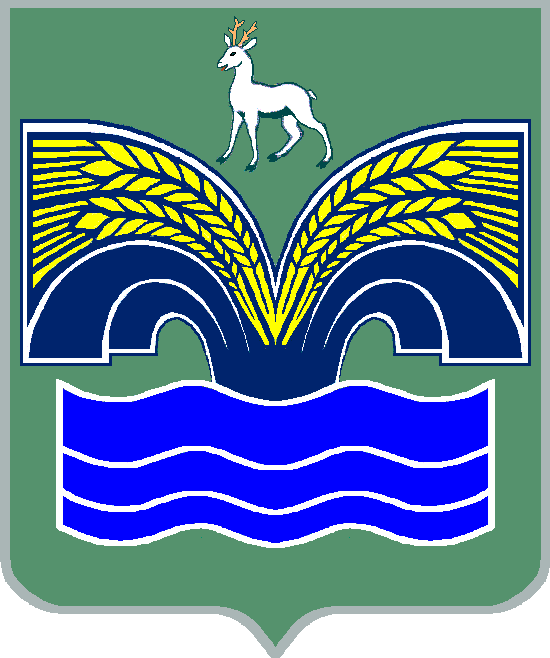 СЕЛЬСКОГО ПОСЕЛЕНИЯ ХИЛКОВОМУНИЦИПАЛЬНОГО РАЙОНА КРАСНОЯРСКИЙ САМАРСКОЙ ОБЛАСТИПОСТАНОВЛЕНИЕот 19 апреля 2018 года № 18О внесении изменений  в административный регламент предоставления муниципальной услуги «Выдача разрешений на проведение земляных работ на территории сельского поселения Хилково»В соответствии с Распоряжением Правительства Российской Федерации от 31.01.2017г. № 147-р «Об утверждении целевых моделей упрощения процедур ведения бизнеса и повышения инвестиционной привлекательности субъектов Российской Федерации», утверждающим целевую модель «Подключение к системам теплоснабжения, подключение (технологическое присоединение) к централизованным системам водоснабжения и водоотведения» (далее – целевая модель), для достижения показателей целевой модели в соответствии с показателем 3.2.4 «Сокращенный срок предоставления ордера на проведение земляных работ», Администрация сельского поселения Хилково муниципального района Красноярский Самарской области ПОСТАНОВЛЯЕТ:1. Внести в постановление администрации сельского поселения Хилково муниципального района Красноярский Самарской области № 36 от 25 июля 2014 года  «Об утверждении административного регламента предоставления муниципальной услуги «Выдача разрешений на проведение земляных работ на территории сельского поселения Хилково» следующие изменения:1.1 в пункте 2.4. слова «не превышает 30 дней» заменить словами «не превышает 28 дней».2. Опубликовать настоящее постановление в газете «Красноярский вестник» и разместить на официальном сайте администрации муниципального района Красноярский Самарской области в сети Интернет.3. Контроль  исполнения настоящего постановления возложить на Главу администрации сельского поселения Хилково – Долгова Олега Юрьевича. Глава сельского поселения Хилково муниципального района Красноярский  Самарской области                                                                      О.Ю.Долгов